Los reptiles son animales vertebrados. Se estima que hace unos 310 millones de años descendieron de los anfibios, pero no de los anfibios modernos de hoy en día sino otros anfibios que vivían en la tierra en aquellos tiempos. Con el transcurso del tiempo los mamíferos y las aves surgieron de los reptiles.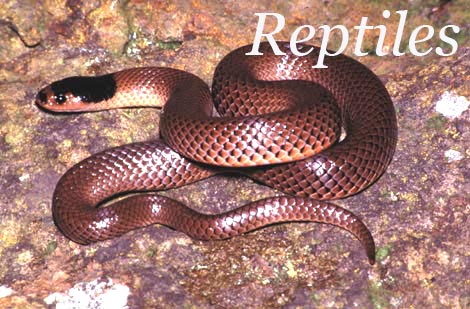 